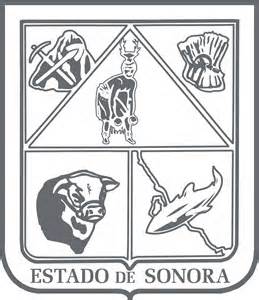                  GOBIERNO DEL ESTADO DE SONORA          	      17-SRH-P14-F01/REV.01            DESCRIPCIÓN DE PUESTO											ID: 1119-006OBJETIVOCoordinar los esfuerzos de necesidades de apoyo de productos y servicios regionales que se encuentran en la zona del río y sierra de Sonora para su comercialización.  Comunicación directa con los municipios de la zona de afluencia para detectar necesidades y oportunidades de apoyos	RESPONSABILIDADES	RELACIONESMEDIDORES DE EFICIENCIA
DATOS GENERALES DEL PERFILGrado de estudios	Grado de estudios requerido y deseable.	Requerido:  	Deseable:   ¿El puesto requiere alguna especialización académica?	Carrera:	Estudios profesionales	Área:	Indistinto¿El puesto requiere experiencia laboral?La experiencia laboral requerida.Administración de negocio propio de renta de mobiliario para eventos, actividad realizada por 15 años. ¿La ejecución del puesto requiere del conocimiento del inglés o algún otro idioma?Grado de dominio del idioma inglés¿La ejecución del puesto requiere del conocimiento de manejo de computadora?Nivel de conocimientos de computación.¿Qué nivel de habilidad de trato con personas requiere el puesto?Habilidad de trato con personas.¿Cuál es el nivel de la responsabilidad gerencial necesaria?Nivel de responsabilidad gerencial¿Cuál es el resultado esencial del puesto?El resultado esencial del puesto y el resultado secundario más importante.En primer lugar: 
En segundo lugar:  En relación al servicio a la comunidad y a los objetivos sociales y políticos del Gobierno del Estado, su puesto:Orientación del puesto.Manejo de personal requeridoNúmero de personas a cargo del titular del puestoRecursos financieros a su cargo(M = 000; MM = 000,000 de pesos anuales)¿Si maneja recursos financieros, su responsabilidad sobre ellos es?Tipo de responsabilidad sobre los recursos financieros que maneja.Tipo de Análisis PredominanteMarco de actuación y supervisión recibidaObjetivos / resultados operacionales. El titular define los planes y programas para ejecutarlos y los maneja dentro de políticas, estrategias, tácticas y presupuestos aprobados. La supervisión recibida es de tipo gerencial, y es evaluado en sus avances en períodos de pocos meses, aunque emita informes intermedios.	DATOS DE APROBACIÓNInformación provista por: 	Información aprobada por:	DATOS GENERALES	DATOS GENERALES	DATOS GENERALES	DATOS GENERALESTítulo actual del puesto funcional:Coordinador de Productos RegionalesDependencia/Entidad:Secretaria de Economía     Área de adscripción:Subsecretaria de Impulso a la Comercialización, Dirección General De ComercializaciónReporta a:Director Gral. de Comercialización Puestos que le reportan:Ninguno1.–Comunicación directa con los municipios de la zona de afluencia para detectar necesidades y oportunidades  de apoyos.	2.-Coordinar los esfuerzos de vinculación de productos regionales para su integración con cadenas comerciales regionales y nacionales.3.-Seguimiento de resultados de las empresas apoyadas por la Subsecretaría.Internas:a) –  Subsecretario de impulso a la comercialización.b) –  Director general de comercializaciónc) –  FIDESONExternas:a) –Presidencias municipales de la región.b) –  Directamente con los productores de servicios y productos regionales.c) –  Cadenas comerciales.d) –  Servicio Nacional del Empleo.1.–Al cumplimiento de metas por trimestre.2.-Al número de asuntos turnados y atendidosSexo:Estado Civil:Edad:Entre 27 y 55 años. Nombre : Nombre :    Cargo :Coordinador de Productos Regionales    Cargo :Director General de Comercialización